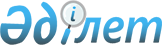 О внесении изменений в решение акима города Шымкента от 18 июня 2010 года
№ 14 "Об образовании избирательных участков на территории города Шымкент"
					
			Утративший силу
			
			
		
					Решение акима города Шымкент Южно-Казахстанской области от 30 ноября 2011 года № 22. Зарегистрировано Управлением юстиции города Шымкента Южно-Казахстанской области 6 декабря 2011 года № 14-1-148. Утратило силу решением акима города Шымкент Южно-Казахстанской области от 23 февраля 2015 года № 6      Сноска. Утратило силу решением акима города Шымкент Южно-Казахстанской области от 23.02.2015 № 6.

      В соответствии со статьей 23 Конституционного закона Республики Казахстан "О выборах в Республике Казахстан" аким города Шымкента РЕШИЛ:



      1. Внести в решение акима города Шымкента от 18 июня 2010 года № 14 "Об образовании избирательных участков на территории города Шымкент" (зарегистрировано в Реестре государственной регистрации нормативных правовых актов за № 14-1-116, опубликовано в газете «Панорама Шымкента» 6 августа 2010 года за № 32) следующие изменения:



      в приложении к указанному решению изменить центры и границы избирательных участков №№ 2, 3, 5, 6, 7, 8, 25, 29, 31, 34, 35, 39, 52, 56, 61, 69, 70, 72, 75, 76, 83, 84, 86, 88, 95, 111, 113, 118, 128, 131, 138, 139, 145, 146, 147, 148, 149, 158, 159, 160, 653, 935, 938, 939 согласно приложения к настоящему решению.



      2. Контроль за исполнением настоящего решения возложить на руководителя аппарата акима города Шымкента Г.А.Саметова.



      3. Настоящее решение вводится в действие со дня его первого официального опубликования.      Аким города                                А.Жетписбаев      СОГЛАСОВАНО      Председатель Шымкентской

      городской избирательной комиссии           С.О.Пакеев      30 ноября 2011 год

Приложение к решению

акима города Шымкента

от 30 ноября 2011 года № 22 Избирательный участок № 2      Центр – тойхана «Алтын ана», 18 микрорайон, без номера.

      18 микрорайон: дома №№ 1, 2, 3, 4, 5, 6, 7, 12, 46, 47, 51, 52, 53, 57, 58, 59, 62, 64. Избирательный участок № 3      Центр – Государственное коммунальное казенное предприятие «Шымкентская городская клиническая поликлиника № 6», микрорайон «Самал-3», улица Аль-Фараби, без номера.

      Микрорайон «Самал-3»: улица Диханкол №№ 1-165, улица Манаса №№ 1-68, улица Б.Даулбаева №№ 1-84, улица генерала Юсупова №№ 1-140, улица С.Байсбаева №№ 1-64, улица Баршын Арай №№ 1-66, улица Тажибаева №№ 1-64, улица Б.Ескиреева №№ 1-184, улица М.Ерназарова №№ 1-84, улица К.Сыздыкова №№ 1-95, улица С.Сеитова №№ 1-104, улица А.Шеримкулова №№ 1-164, улица А.Абдирахманова №№ 1-124, улица А.Урпекова №№ 1-134, улица Арай таны №№ 32-160, улица Ойсыл баба №№ 1-180, улица Барак хана №№ 1-120, улица Керей хана №№ 1-68. Избирательный участок № 5      Центр - Товарищество с ограниченной ответственностью «Шымкент-Жеміс», улица А.Сасбукаева, № 128.

      Улица С.Азима нечетная сторона №№ 87-113, четная сторона №№ 120-148, улица Акпан батыра четная сторона №№ 128-170, нечетная сторона №№ 145-175, улица Ж.Адырбекова четная сторона №№ 130-158, проезд Бахчевой нечетная сторона №№ 1-25, четная сторона №№ 2-26, проезд Дружбы народов нечетная сторона №№ 35-47, четная сторона №№ 40-52, улица П.Тажибаева нечетная сторона №№ 141-165, четная сторона №№ 146-176, улица Верещагина нечетная сторона №№ 75-101, четная сторона №№ 88-110, улица С.Жандосова №№ 61-71 и двухэтажные дома №№ 63, 65, 67, 69, проезд Защитный нечетная сторона №№ 3-17, четная сторона №№ 2/4-26, проезд А.Биримжанова нечетная сторона №№ 43-57, четная сторона №№ 50-62, улица Саратова нечетная сторона №№ 89-103, четная сторона №№ 88-104, улица А.Сасбукаева нечетная сторона №№ 117-147, четная сторона №№ 120-140 и барачные дома №№ 110, 110а, 110б, 110в, 110г, 112а, 112б, 112в, 112г, 114а, 114б, 114в, 114г, 116а, 116б, 116в, 116г, улица Ш.Уалиханова нечетная сторона №№ 135-185, улица Н.Кулькова №№ 6, 8, улица М.Шолохова нечетная сторона №№ 117-149а, четная сторона №№ 130-164. Избирательный участок № 6      Центр - средняя школа № 36, улица Елшибек батыра, № 108.

      Улица А.Алимбетова нечетная сторона №№ 187, 189, 191, 193, 195, 197, 199, 201, 203, 205, 207, улица Орынбай акына частные дома нечетная сторона №№ 73-91, улица Ж.Аймаутова четная сторона №№ 148-158, улица А.Алимбетова частные дома четная сторона №№ 144-206, нечетная сторона №№ 167-231, улица Н.Турекулова нечетная сторона №№ 155/1-211/1 и многоэтажный дом №193, улица М.Сапарбаева четная сторона №№ 114-144, №№ 148-166, нечетная сторона №№ 167-183, улица Елшибек батыра нечетная сторона №№ 105-109, улица Ы.Алтынсарина нечетная сторона №№ 29-41, четная сторона №№ 34а-40, проезд Оманарык нечетная сторона №№ 1-19, четная сторона №№ 2-18, улица Жанкожа батыра нечетная сторона №№ 71-93, улица Казанкап акына №№ 73, 77а, улица Мадели кожа четная сторона №№ 204-216, проезд Мектеп нечетная сторона №№ 29-85, четная сторона №№ 32-92, все частные дома по проезду Улугбека. Избирательный участок № 7      Центр – Товарищество с ограниченной ответственностью «Водомер», микрорайон «Север», без номера.

      Микрорайон «Шапагат» полностью, по четной стороне улицы Х.Пазикова до улицы У.Аргынбекова, по четной стороне улицы У.Аргынбекова до улицы С.Байтерекова, по четной стороне улицы С.Байтерекова, включая многоэтажные дома микрорайона «Нурсат» №№ 2, 5, далее включая частные дома без номеров по улице Алматинской, все дома без номеров улицы Жасыл желек, улицы Гулдала, улицы Саяхат, улицы Аксункар, улицы Жасталап, улицы Е.Тасанбаева, улицы Б.Тулкеева, улицы Кулагер, улицы Г.Тайбекова, улицы Майтобе, улица Шугыла, улицы Достык и дома 5 улиц без наименований в микрорайоне «Кайтпас-1», микрорайон «Нуртас» полностью, микрорайон «Тассай» по нечетной стороне улицы Тауке хана вдоль высоковольтной линии до улицы У.Аргынбекова, по четной стороне улицы У.Аргынбекова, включая улицу Жана жол, улицу Азаттык, улицу Тулпар, улицу Лашын, улицу Мартобе, улицу Дербес, улицу Каскасу, улицу Кокбулак, улицу Арна, улицу Ажарлы, улицу Мамыр, улицу Жупарлы, улицу Ата зан в микрорайоне «Мирас» и дома 8 улиц без наименований рядом с улицей Жанажол, дома 2 улиц без наименований рядом с улицей Азаттык, от улицы У.Аргынбекова до проспекта Жибек жолы, по нечетной стороне проспекта Жибек жолы до улицы Х.Пазикова. Избирательный участок № 8      Центр - детская музыкальная школа № 3, улица Желтоксан, без номера.

      Улица М.Сматлаева четная сторона №№ 126-238, улица Н.Турекулова четная сторона №№ 172-252 и многоэтажные дома №№ 204, 216, 216а, 218, 220, улица Сайрамская нечетная сторона №№ 85-103, улица Елшибек батыра нечетная сторона №№ 69-93, четная сторона №№ 78-96 и многоэтажные дома №№ 77, 79, 89, 91, 93, улица Казанкап акына нечетная сторона №№ 49-67, четная сторона №№ 60-74, улица Жанкожа батыра нечетная сторона №№ 53-69, четная сторона №№ 60-72, улица Орынбай акына нечетная сторона №№ 55-67, четная сторона №№ 84-96 и многоэтажный дом № 67, улица Аксу четная сторона №№ 68-94, нечетная сторона №№ 97-107, улица К.Айтжанова четная сторона №№ 74-144, нечетная сторона №№ 77-153, улица Л.Толстого нечетная сторона №№ 153-235, четная сторона №№ 154-236, улица Менделеева нечетная сторона №№ 33-113, четная сторона №№ 32-122, улица Желтоксан четная сторона №№ 152-260, нечетная сторона №№ 163-251, улица Гастелло нечетная сторона №№ 3-109, четная сторона №№ 4-102, улица Шопена нечетная сторона №№ 1-13, четная сторона №№ 2-10, улица А.Жилкишиева нечетная сторона №№ 105-193. Избирательный участок № 25      Центр - средняя школа № 44, улица М.Сапарбаева, без номера.

      Улица А.Алимбетова нечетная сторона №№ 207-261, четная сторона №№ 208–294, улица Сайрамская нечетная сторона №№ 105-161, четная сторона №№ 110-182, улица Карасу нечетная сторона №№ 73-171, улица Орынбай акына четная сторона №№ 110–190, улица Курчатова нечетная сторона №№ 1-25, улица Новостройка №№ 2-11, 1 поворот №№ 4-7, 2 поворот №№ 3-21, 3 поворот №№ 1-20, 4 поворот №№ 5-12, улица Н.Турекулова нечетная сторона №№ 213–349, улица Уфимцева четная сторона №№ 2-24, улица Манкентская нечетная сторона №№ 79-119, четная сторона №№ 80-120, улица Хангелди батыра нечетная сторона №№ 3-25, четная сторона №№ 4-24, улица М.Сапарбаева нечетная сторона №№ 187-211, четная сторона №№ 168-196, улица Спутник нечетная сторона №№ 3-7, улица Росси нечетная сторона №№ 39-97, улица Ш.Уалиханова четная сторона №№ 242-260, улица Веснина нечетная сторона №№ 1-49, четная сторона №№ 2-48, проезд М.Сапарбаева 13 домов, улица Восточная нечетная сторона №№ 11-77, улица Аксу нечетная сторона №№ 77-113, четная сторона №№ 76-112, проезд Мектеп нечетная сторона №№ 89-127, четная сторона №№ 96-248, улица Кокжиек нечетная сторона №№ 1-19, четная сторона №№ 2-20, улица М.Маметовой четная сторона №№ 190-252. Избирательный участок № 29      Центр - средняя школа № 65, микрорайон «Сайрам», без номера.

      Микрорайон «Сайрам» №№ 1, 2, 3, 4, 5, 7, 8, 9, 10, 11, 12, 13, 14, 24, 27, 30, 32, 32а, 32б, 33, 34, улица Д.Еримбетова №№ 28, 30а, 32, 32а, 32б, 34а, 36, 38, 38а, микрорайон «Тараз» полностью, 73 частных дома без номеров микрорайона «Северо-Восток» от улицы С.Байтерекова до улицы У.Аргынбекова и частные дома вдоль улицы Ж.Шаяхметова до канала. Избирательный участок № 31      Центр – профессиональный лицей № 6, улица Н.Турекулова, № 1.

      Улица А.Алимбетова №№ 1-43, улица Балакирева №№ 1-21, улица А.Байтурсынова частные дома нечетная сторона №№ 23-67, проезд А.Байтурсынова дома без номеров, улица М.Бекманова №№ 1-25, улица С.Есенина №№ 1-29, улица П.Кадеева №№ 1-41, улица Мадели кожа №№ 4-33, улица М.Маметовой №№ 6, 10, 12а, 14, 14а, 18, 18а, 20, 22а, проезд Пирогова №№ 1-13, улица К.Рыскулбекова частные дома четная сторона №№ 18-46 и дома без номеров, проезд Рылеева №№ 1-21, улица М.Сапарбаева №№ 1-39, улица Н.Турекулова №№ 3, 5, 9, 11, микрорайон «Спортивный» №№ 1, 2, 3, 4, 6. Избирательный участок № 34      Центр – частный предприниматель «Амангельды», микрорайон «Самал-2», улица К.Казиева, без номера.

      В участок входят дома микрорайона «Самал-1» и микрорайона «Самал-2» в границах от пересечения улиц К.Тулеметова и К.Казиева по нечетной стороне улицы К.Казиева до улицы С.Жандосова, по улице С.Жандосова до проспекта Б. Момышулы, по четной стороне проспекта Б. Момышулы до канала Кошкар ата, по правой стороне канала Кошкар ата до улицы Утемисова, по нечетной стороне улицы Утемисова до улицы К. Тулеметова, по улице К. Тулеметова до улицы К.Казиева: улица К.Казиева, улица С.Жандосова, улица Т.Рыскулова, улица Р.Абсеитова, улица З.Ескендирова, улица С.Серикбаева, улица Б.Адиходжаева, улица Т.Утегенова, улица Кашурникова, улица Халменова, улица Кулыншак, улица Еркобек, улица Б.Момышулы, тупик Манас, улица Манас, улица Мырзаева, улица Шилменбета, улица А.Бектаева, улица М.Сарсенбаева, улица Н.Тайманова, улица С.Сулейменова, улица Еркиндик, улица К.Меирбекова, улица О.Малкарова, улица С.Шакирова, улица Жабай ата, улица У.Сеитова, улица Б.Нурлыбекова, улица О.Мырзабекова, улица Анар аже, улица Б.Ермекбаева, улица У.Аргынбекова, улица П.Оспанкулулы, улица Алтын бесик, улица Келешек, улица Хайруллина, улица Т.Отарбаева, улица Бекмурат батыра и 10 улиц без наименований, а также 6 улиц без наименований микрорайона «Северо-Запад». Избирательный участок № 35      Центр – Государственное учреждение «Областной Дом юношества», улица А.Байтурсынова, № 73а.

      Улица А.Байтурсынова №№ 59, 59а, 63, 65, 67, 67а, 73, 75а, 75в, 79, 89, 1 дом без номера, улица С.Бекбосынова №№ 1-9 и дома без номеров, улица С.Жандосова № 2, улица К.Казиева четная сторона №№ 2-80 и дома без номеров, улица А.Каныбекова №№ 3-11 и дома без номеров, улица К.Рыскулбекова №№ 50, 50а, 80 и дома без номеров, улица Тогызбаева №№ 2-9 и дома без номеров, улица Б.Утепова №№ 2-8 и дома без номеров, улица Утеген батыра №№ 1-4 и дома без номеров, улица К.Елшибекова дома без номеров, улица А.Байтурсынова 1 переулок дома без номеров. Избирательный участок № 39      Центр - средняя школа № 3, улица Сулейменова, № 2а.

      3 микрорайон №№ 1, 2, 11, 12, 13, 18, 23, 39, 55, проспект Б.Момышулы №№ 29, 31а, 31б, нечетная сторона №№ 55-85, улица Сулейменова четная сторона №№ 2-34, улица Бокина №№ 1-32, улица Фестивальная №№ 1-34, улица Оспанова №№ 57-94, улица Кожанова № 2, нечетная сторона №№ 1-17, улица Эссениязова №№ 1-21, улица Искры №№ 1-26, улица Темир казык №№ 83-139, улица Лескова №№ 70-120, улица Аманжолова нечетная сторона №№ 65-135, четная сторона №№ 96-156, улица Байдибек би №№ 86-150, улица Спасская 3 дома, улица Фабрициуса №№ 10-22, улица Крейсера Аврора №№ 25-36, улица Р.Зорге №№ 1-88. Избирательный участок № 52      Центр – учебный корпус № 2 музыкального колледжа, улица Мангельдина, № 38.

      Темирлановское шоссе №№ 1, 21, 22, 8 микрорайон №№ 1, 1а, 2, 3, 4, 4а, 5, 6, 10, 11, 12, 12а, 13, 17, 17а, 18. Избирательный участок № 56      Центр – Шымкентская городская центральная поликлиника, Студенческо-подростковое отделение, улица А.Аскарова, № 26.

      Проспект Республики №№ 10, 12, 14, 16, 18, 20, 20а, 20б, 20в, улица А.Аскарова №№ 29, 39, 39а, 39б, 39в, 41, 41а, 43, 43а, частные дома № 7-57, улица Пролетарская №№ 1-12, улица Кен кечу № 37, частные дома №№ 1-35, улица Мангельдина №№ 1-16, улица Ш.Оспанова №№ 1-21, улица Байтленова №№ 1-14, улица Малобазарная №№ 1-18, улица Енбекши №№ 1-69, проезд Казахстанский №№ 1-20, улица Колхозная №№ 1-35, улица Х.Мамытова №№ 1-62, улица Кавалерийская нечетная сторона №№ 41, 41а-61. Избирательный участок № 61      Центр – комплекс «2030», улица 1 Мая, № 10.

      Улица 1 Мая №№ 1, 1а, 2, 4, 6, 8, 3, 3а, 3б, 5, 5а, 5б, 9, 11, 11а, 13, 15, 15а, 17, улица Ю.Гагарина частные дома №№ 58, 60, 62, 66, 68, 70, 72, 74, 76, 78, 82, 84, 85, 87, 89, 91, 93, 95, 97, 99, улица Театральная №№ 18, 20, 22, 22а, 24, 26, улица Жаркынбекова №№ 2, 4, 6, 8, 10, 12, 14, 15, 16, 16а, 17, 17а, 18, 18а, 20, 21, 23, улица Водопьянова нечетная сторона №№ 3а, 3б, 4а, 17а, 25а, 3-31, улица Женис четная сторона №№ 2-18, №№ 3, 4а, 4/1, 4/2, 16а, 18а, 19, 19/1, 22, улица Конституции четная сторона №№ 2-8, №№ 3/1, 4а, 4/4, 6, 10, улица Ш.Калдаякова №№ 19, 21, 22, 23, 23а, 24, 26, 27, 28, 29, 31, улица Кремлевская №№ 1, 1а, 3, улица В.Маяковского №№ 17, 19, улица Абая №№ 59, 61, 63, 63а, 65, 65а, 67. Избирательный участок № 69      Центр – новое здание средней школы № 53, микрорайон «Кызылжар», улица Ю.Гагарина, без номера.

      Улица Эрмат ата №№ 1-26, улица Махмудова №№ 1-47, тупик 1 №№ 1-12, улица Ахунбабаева №№ 1-72, тупик 1 №№ 1-18, улица Хамзы №№ 1-41, тупик 1 №№ 1-18, улица С.Муканова №№ 1-27, улица Ташболатова №№ 1-162, улица Гулистан №№ 1-61, тупик 1 № 18, тупик 2 №№ 1-20, улица Махатаева №№ 1-76 тупик 1 №№ 1-17, Новостройка №№ 1-25, тупик №№ 1-21, улица Ю.Гагарина нечетная сторона №№ 1-29. Избирательный участок № 70      Центр – старое здание средней школы № 53, микрорайон «Кызылжар», улица Ю.Гагарина, без номера.

      Улица Ю.Гагарина №№ 2, 4, 6, 8, 10, 12, 14, 16, 18, 20, 22, 24, 26, 28, 30, 32, 34, 36, 38, 40, 42, 44, 46, 48, 50, 52, 54, 56, 58, 60, улица Пайзахметова №№ 1-34, улица Ходжимет ата №№ 1-8, тупик 1 №№ 1-8, 10-18, тупик 2 №№ 1-5, 20-23, улица Эрмат ата №№ 27-86, улица Хамзы №№ 42-51, улица Махмудова №№ 26-72, Новостройка 52 дома. Избирательной участок № 72      Центр - минимаркет «Роза апа», микрорайон «Катынкопр», улица Балуана Шолака, № 22.

      Улица Яссауи №№ 1-49, улица Аль-Фараби №№ 100-160, улица Жумабаева №№ 1-50, улица Гулама №№ 1-50, улица Айбека №№ 1-38, улица Балуана Шолака №№ 1-53, улица Арал №№ 1-51, улица Молодая Гвардия №№ 1-56 и микрорайон «Акниет» №№ 1-240. Избирательный участок № 75      Центр – средняя школа № 58, микрорайон «Кайтпас», улица Алтынсарина, без номера.

      Микрорайон «Кайтпас»: Алматинская трасса №№ 1-35, улица Амангельды №№ 1-150, улица Алтынсарина №№ 1-36 и дома без номеров, улица А.Акбаева №№ 1-160, улица Алиева №№ 1-36, улица Г.Алибекова №№ 1-150, улица Ак кайнар дома без номеров, улица С.Амирбекова №№ 1-140, улица Жадыра дома без номеров, улица М.Жамауова №№ 1-160, улица Жас қанат №№ 1-30 и дома без номеров, улица Жана курылыс дома без номеров, улица Жумабекова №№ 1-100, улица Коркем №№ 1-28, улица Кошерова №№ 1-140, улица Б.Момышулы №№ 1-90, улица Наурыз №№ 1-125, улица Нурмекен №№ 1-78, улица А.Тузелбаева №№ 1-36, улица Туран №№ 1-70 и дома без номеров, улица Ш.Уалиханова №№ 1-82, улица Шымыр №№ 1-60 и дома без номеров, улица Т.Рыскулова №№ 1-60 и дома без номеров, улица Атамекен №№ 1-43, улица Байтерек №№ 1-70, улица Сарыарка №№ 1-70, улица Атамура №№ 1-70, улица Адилет №№ 1-70, улица Арыстанбая дома без номеров и 8 улиц без наименований. Избирательный участок № 76      Центр – средняя школа № 59, микрорайон «Акжайык», улица Сырым батыра, без номера.

      В участок входят микрорайон «Акжайык», включая новостройку и микрорайон «Тулпар». Избирательный участок № 83      Центр – гуманитарно-экологическая школа-гимназия № 1 имени А.С.Пушкина, улица Н.Турекулова, № 2.

      Улица А.Алимбетова №№ 45б, 45в, улица А.Байтурсынова №№ 17а, 19, 22, 24, 27, 30, 31, 32, 34, 35, 36, 38, 39, 42, 43, 44, 46, 48, 51, 52, 55, 56, 57, 58, 60, 68а, улица Желтоксан №№ 8, 9, 13, 15, 26, 32, 38, 40, 42 и дома без номеров, улица Мадели кожа № 48а, улица Г.Иляева №№ 29, 31, 33, 35, 35а, 37, 45, 45а, улица А.Жилкишиева №№ 19, 21 и дома без номеров, проспект Д.Кунаева №№ 13, 31, 63 и 6 домов без номеров, улица Курмангазы №№ 58, 74, 74а, 76, 76а, улица Н.Турекулова №№ 3, 4, 5, 7, 7а, 13а, улица Ж.Шаймерденова №№ 17, 27, 29, 31, 31а, 33, 35, 37. Избирательный участок № 84      Центр – медицинский колледж, улица А.Жилкишиева, № 43.

      Улица А.Алимбетова №№ 46-53, улица М.Дулати №№ 35-57, 63, 69, 71-109, 113-125, улица Желтоксан №№ 21-33, 44-56, улица А.Жилкишиева №№ 16-47, улица Казыбек би №№ 47, 49, 51, проезд Кенкоше №№ 4, 8, 10, 12, 14, 16, 18, 20, проезд Королева №№ 1-27, проезд Короленко №№ 1-12, улица Курмангазы №№ 2-56, 70-72, 78, улица М.Маметовой №№ 1-25, улица Мадели кожа №№ 63-75, улица Перова №№ 1-22, проезд Руставели №№ 4, 5, 6, 7, 9, 10, 11, 15, 18-39, улица Т.Тажибаева №№ 2, 4, 8, 10, 18, 20, 22, 24, улица Толстого №№ 1-13, улица Н.Турекулова четная сторона №№ 8-26, нечетная сторона №№ 17-33, улица Ш.Уалиханова №№ 1–26, улица Циолковского №№ 1-43, улица Ж.Шаймерденова четная сторона №№ 20-34, 46-128, нечетная сторона №№ 43-169, проезд Т.Шевченко №№ 1-5, улица М.Шолохова №№ 1-14. Избирательный участок № 86      Центр – средняя школа № 62, микрорайон «Туркестан», без номера.

      В участок входят микрорайон «Туркестан» полностью, микрорайон «Отрар» (Нижний) №№ 9, 10, 11, 12, 13, 13/1, 13/1а, 14, 15, 15/1, микрорайон «Нурсат» №№ 121, 122, 123, 124, 125, 126. Избирательный участок № 88      Центр – Государственное учреждение «Шымкентская вспомогательная школа-интернат», улица М.Маметовой, № 95.

      Улица Ж.Адырбекова №№ 115, 117, улица С.Асанова №№ 1-3, улица А.Алимбетова четная сторона №№ 36-74, нечетная сторона №№ 71-95, улица Диваева нечетная сторона №№ 41-105, четная сторона №№ 96-110, улица М.Дулати четная сторона №№ 64-134, улица Молодая гвардия №№ 30-105, улица Казыбек би №№ 56-135, проезд Кызыл арык №№ 1, 3, 4, 6, 7, 8, 9, 11, проезд С.Лазо №№ 1, 6, 7, 8, 10, 11, 12, 13, 15, улица М.Маметовой №№ 29-136, улица Мадели кожа нечетная сторона №№ 65-151, четная сторона №№ 50-74, проезд Мусоргского №№ 3, 3а, 4, 5, 7, 9, 11, проезд Уркер №№ 1, 2, 3, 4, 7, улица Т.Орынбаева №№ 95, 99, 103, 107, 109, 111, 124, 128, 129, улица М.Сапарбаева №№ 48-60, улица Перова №№ 23-93, улица Т.Тажибаева №№ 26-62, улица Ж.Ташенова №№ 108-112, улица Н.Турекулова №№ 35-43, 49-59, улица Ш.Уалиханова нечетная сторона №№ 23-57, четная сторона №№ 28-100, улица Циолковского №№ 44-63, проезд Т.Шевченко №№ 1-16, улица М.Шолохова №№ 1-44. Избирательный участок № 95      Центр – Южно-Казахстанский государственный педагогический институт, улица Г.Иляева, № 14.

      Улица А.Байтурсынова № 10, улица М.Дулати № 9, улица Г.Иляева №№ 12, 22, 38, 40, проспект Д.Кунаева № 7, проспект Тауке хана №№ 5, 7, 11, 29, 31, 33, 33/1, 33/2, 33/3, улица Ж.Тыныбаева №№ 1, 3, 5, 7, 21, 28, 29, 30, 34, 35, 41, улица Ж.Шаймерденова №№ 5, 39. Избирательный участок № 111      Центр – Шымкентская городская комплексная специализированная детско-юношеская спортивная школа олимпийского резерва № 1, улица Жангельдина, № 13а.

      Улица Амангельды №№ 7-72, улица Айтеке би № 9, улица Бостандык №№ 50, 52, 52а, 54, 56, 56а, 58, 58а, 62, 68, 70, 72, 74, 74а, 76, 78, 82, 82/1, улица Жангелдина №№ 2, 2а, улица Ш.Калдаякова № 1а, микрорайон «Карасу» №№ 1, 3, 4а, 12, 13, 14, 54, 57, 58, 59, 60, 61, 82, 83, 84, 85, тупик Красноармейский №№ 1–10, улица 8 Марта № 20, улица Милицейская №№ 1-42, улица Пугачева №№ 1-10, улица Хаят №№ 2, 4, 6, 8, 10, 12, 14, улица Шымкентская №№ 11, 13, 15, 17, 19, 21, 23, 25, 27, 29, 31, 33, 35, 39а, 41, 43, 45, 47, 49, 55. Избирательный участок № 113      Центр – торговый центр «Элит», микрорайон «Самал-1», улица Т.Рыскулова, без номера.

      Проспект Б.Момышулы четная сторона №№ 68-154, улица Керимше четная сторона №№ 62-106, улица Бейбарыс султана №№ 3-76, улица Шиели №№ 1-59, улица Алмалы №№ 2-60, улица Шабдалы №№ 1-84, улица Ореховая №№ 1-95, улица Мересьева №№ 2-28, улица Кашурникова №№ 15-100, улица М.Джалиля №№ 1-83, улица Абат №№ 4-77, улица С.Юлаева №№ 4-78, улица Постышева нечетная сторона №№ 3-91. Избирательный участок № 118      Центр – второй учебный корпус международного гуманитарно- технического университета, улица Быковского, № 54.

      Улица Артельная №№ 59-69, улица Абдуразакова №№ 1, 2, 3, 4, 5, 6, 7, 8, 9, 10, 11, 15, 20, улица Жангелдина №№ 4, 6, 6а, 8, 8а, 8б, микрорайон «Карасу» №№ 4, 5, 6, 7, 25/29, 26, 27, улица Ш.Рашидова №№ 30, 32, 34, 56, 61, 63, 65, 69, 73, 75. Избирательный участок № 128      Центр – средняя школа № 87, микрорайон «Самал-3», улица У.Аргынбекова, без номера.

      Микрорайон «Самал 3»: улица Казына №№ 1-35, улица Озекты №№ 1-38, улица Атасу №№ 1-40, улица Алтын гасыр №№ 1-32, улица Ырыс бак №№ 1-32, улица Нур шуак №№ 1-32, улица Малхарова №№ 1-34, улица Игилик №№ 1-32, улица Нурлы жол №№ 1-32, улица Ерулик №№ 1-34, улица Егеменды ел №№ 1-34, улица Дархан №№ 1-30, улица Сары озек №№ 1-30, улица Арай таны №№ 1-32, улица С.Юсупова №№ 1-32, улица Ынтымак №№ 1-30, улица Бирлик №№ 1-36, улица Жас даурен №№ 1-34, улица Б.Саттарханова №№ 1-36, улица К.Кайсенова №№ 1-32, улица Отрар №№ 1-32, улица Ештай ата №№ 1-32, улица Шорабека №№ 1-34, улица Ускенбая №№ 1-38, улица Тамшы булак №№ 1-34, улица Алпамыс батыра №№ 1-36, улица Естемес би №№ 1-38, улица Изгилик №№ 1-30, 5 улиц без наименований и 434 дома микрорайона «Шугыла». А также улица Ерубаева №№ 1-25, улица Толебаева №№ 1-55, улица Рахимова №№ 1-52 микрорайона «Катынкопр». Избирательный участок № 131      Центр – средняя школа № 89, микрорайон «Асар», без номера.

      В участок входит микрорайон «Асар». Избирательный участок № 138      Центр – Товарищество с ограниченной ответственностью «Шымкентское дорожно - ремонтное хозяйство», улица О.Жолдасбекова, № 63.

      Улица О.Жолдасбекова нечетная сторона №№ 41-81, четная сторона №№ 40-82 и многоэтажные дома №№ 45, 47, 57, 121а, улица М.Сапарбаева четная сторона №№ 112-118, улица А.Алимбетова четная сторона №№ 114-144, улица М.Сматлаева нечетная сторона №№ 79-121, улица Бекет батыра нечетная сторона №№ 87-125, проезд Шаляпина нечетная сторона №№ 1-13, четная сторона №№ 2-14, проезд Школьный нечетная сторона №№ 1-27, четная сторона №№ 2-26, улица Н.Турекулова четная сторона №№ 120-154, нечетная сторона №№ 121-155, улица Л.Толстого четная сторона №№ 132-150, нечетная сторона №№ 133-151, улица Желтоксан нечетная сторона №№ 129-147, четная сторона №№ 130-148, проезд Жетиген нечетная сторона №№ 1-15, четная сторона №№ 2-16, улица К.Айтжанова нечетная сторона №№ 45-73, четная сторона №№ 46-72, улица Теректи нечетная сторона №№ 1-35, четная сторона №№ 2-36, улица Г.Иляева нечетная сторона №№ 157-189, четная сторона №№ 158-190, улица Ж.Аймаутова четная сторона №№ 74-158, нечетная сторона №№ 75-157, улица И.Мичурина нечетная сторона №№ 15-37, четная сторона №№ 16-36, проезд Д.Менделеева четная сторона №№ 16-28, нечетная сторона №№ 17б-29, проезд Тогайлы полностью. Избирательный участок № 139      Центр - средняя школа № 12, улица Казанкап акына, № 22.

      Улица М.Сматлаева №№ 62-90, улица А.Жилкишиева четная сторона №№ 92-158, нечетная сторона №№ 105-119, улица Сайрамская №№ 9-83, улица Безделева №№ 73-132а, улица Орынбай акына четная сторона №№ 2-78, нечетная сторона №№ 33-51, проспект Тауке хана нечетная сторона №№ 157-267, четная сторона №№ 290-308, улица Елшибек батыра нечетная сторона №№ 39-71, четная сторона №№ 44-74, улица Казанкап акына нечетная сторона №№ 25-71, четная сторона №№ 34-56, улица Жанкожа батыра нечетная сторона №№ 25-49, четная сторона №№ 34-56, улица Карасу нечетная сторона №№ 1-71, четная сторона №№ 2-74, улица Аксу нечетная сторона №№ 1-89, четная сторона №№ 2-80, улица Манкентская №№ 1-76, улица Бекет батыра нечетная сторона №№ 129-235, четная сторона №№ 144-264, улица Г.Иляева нечетная сторона №№ 155-241, четная сторона №№ 192-264, улица Караменде батыра №№ 29-90, улица Майлы кожа нечетная сторона №№ 233-247, четная сторона №№ 246-262, улица Туркестанская нечетная сторона №№ 333-357, четная сторона №№ 304/4-312, проезд И.Мичурина №№ 42-59, проезд Шопена №№ 2-75, улица Алакол барачные дома №№ 46-50, улица Безделева барачные дома №№ 101-113/2 и многоэтажные дома №№ 4, 111. Избирательный участок № 145      Центр- средняя школа № 2, улица Акназар хана, без номера.

      Улица М.Сматлаева четная сторона №№ 2-28, улица Туркестанская четная сторона №№ 212-270, улица Алдиярова нечетная сторона №№ 79-115, четная сторона №№ 62, 64, 66, 66а, 68, улица Казанкап акына №№ 1/2, 1/3, 1/4, 3/1, улица Акназар хана частные дома нечетная сторона №№ 19-35, четная сторона №№ 24-48 и многоэтажные дома №№ 37, 39, 39а, 41, 50, 50а, 52, 54, 54а, 56, 58, 60, 62, улица Елшибек батыра №№ 6, 8, 10, 12, улица Олжабай батыра нечетная сторона №№ 17-53, четная сторона №№ 18-46, улица Калтаева нечетная сторона №№ 23-135, 23а-135а, четная сторона №№ 36-184, 36б-184а, улица Койкелди батыра нечетная сторона №№ 27-133, четная сторона №№ 36-182, проезд Жидели четная сторона №№ 18-40, нечетная сторона №№ 19-45, улица Алакол нечетная сторона №№ 5-25, четная сторона №№ 6-20. Избирательный участок № 146      Центр – Товарищество с ограниченной ответственностью «Научно-производственное объединение «Зерде», улица Алдиярова, № 76.

      Улица Казанкап акына многоэтажные дома четная сторона №№ 2/1, 2/2, 2/4, улица Алдиярова №№ 72, 74а, 78, 80, 117, 119, 121, 123, улица Жанкожа батыра №№ 1/2, 1/3, 1/4, улица Туркестанская частные дома четная сторона №№ 278-302, улица Безделева четная сторона №№ 36-72а, нечетная сторона №№ 71-113, улица Алакол четная сторона №№ 22-44, нечетная сторона №№ 27-37, улица Стадионная многоэтажные дома №№ 2, 4, 5, 6 и 6 частных домов без номеров, улица Сайрамская многоэтажные дома №№ 1, 1/1, 1/3, 3, 5, 5а, улица Орынбай акына многоэтажные дома №№ 1а, 2, 2а, частные дома №№ 63-66, улица Акназар хана многоэтажные дома №№ 47, 51. Избирательный участок № 147      Центр - средняя школа № 37, улица К.Цеткин, № 93.

      Дома почтового ящика государственного учреждения «ИЧ -167/2 Департамента комитета уголовно-исполнительной системы по Южно-Казахстанской области» №№ 2-11, улица Капал батыра №№ 79-259, улица С.Колбаева №№ 40-84, улица Жас казах №№ 86-124, улица К.Цеткин №№ 81-214, улица С.Аширова полностью, проезд Железнодорожный №№ 1-50, улица Жастар полностью, 30 домов без номеров микрорайона «Шанырак». Избирательный участок № 148      Центр - Товарищество с ограниченной ответственностью «Алтын дан», улица Цурюпы, № 1.

      Улица Капал батыра №№ 2-12, проезд С.Колбаева №№ 1-13, улица Жас казах №№ 1-85, улица К.Цеткин четная сторона №№ 2-80, нечетная сторона №№ 41-79, 12 домов около Мелькомбината, улица Койкелди батыра 36 домов. Избирательный участок № 149      Центр – старое здание средней школы № 83, дачный массив «Кайнар булак», без номера.

      В участок входит правая и левая стороны дачного массива «Кайнар булак» по улице Центральная от остановки «Зеленый забор» до остановки «Бассейн». Избирательный участок № 158      Центр - средняя школа № 68, микрорайон «Азат», улица Акжол, без номера.

      Улица Акжол №№ 1-117, улица Акбидай №№ 1-81, улица Акдала №№ 1-45, улица Акбастау №№ 1-288, улица Акниет №№ 1-128, улица Акканат №№ 1-81, улица Е.Спатаева нечетная сторона №№ 1-227, четная сторона №№ 2-194, улица Ынтымак №№ 1-63. Избирательный участок № 159      Центр - Товарищество с ограниченной ответственностью «Строитель», улица Момынова, без номера.

      Улица А.Оразбаева №№ 1-120, улица З.Космодемьянской №№ 1-58, улица Гулдер №№ 1-15, улица Третьякова №№ 1-26, улица Бесагаш №№ 1-32, улица Ардагер №№ 1-20, улица Мейирим №№ 1-29, улица Мереке №№ 1-12, улица С.Ерубаева №№ 1-20, улица М.Толебаева №№ 1-87, улица Н.Турекулова четная сторона №№ 294-376, улица Карбышева нечетная сторона №№ 17-77, четная сторона №№ 28-48, улица Тастак нечетная сторона №№ 52-138, улица 2 Тастак нечетная сторона №№ 1-25, улица Мельникайте №№ 1-57, улица Петровского нечетная сторона №№ 45-59, улица М.Калмырзаева нечетная сторона №№ 1-55, улица Писарева нечетная сторона №№ 1-55, четная сторона №№ 2-56, улица Курнатовского №№ 1-30, улица Федосеева нечетная сторона №№ 1-39, четная сторона №№ 2-40, улица Кутузова нечетная сторона №№ 1-33, четная сторона №№ 2-36, улица Арыкты нечетная сторона №№ 1-33, улица Л.Толстого нечетная сторона №№ 285-335. Избирательный участок № 160      Центр - средняя школа № 30, улица Куншыгыс, без номера.

      Улица Н.Турекулова четная сторона №№ 260-290, улица Тастак нечетная сторона №№ 1-33, четная сторона №№ 2-42, улица К.Айтжанова четная сторона №№ 148-172, нечетная сторона №№ 155-179, улица Л.Толстого нечетная сторона №№ 243-279, четная сторона №№ 246-282, улица Д.Менделеева нечетная сторона №№ 145-165, четная сторона №№ 146-172, улица Желтоксан нечетная сторона №№ 257-311, четная сторона №№ 266-324, улица Гастелло нечетная сторона №№ 113-165, четная сторона №№ 114-160, улица А.Жилкишиева нечетная сторона №№ 73-263, четная сторона №№ 74-200, улица Г.Муратбаева нечетная сторона №№ 1-15, четная сторона №№ 2-16, улица Г.Иляева нечетная сторона №№ 247-385, четная сторона №№ 268-324, улица Бекет батыра №№ 250-261, улица Даулова нечетная сторона №№ 3-15, четная сторона №№ 8-14, проезд Т.Рыскулова нечетная сторона №№ 1-23, четная сторона №№ 4-22, улица С.Рахманина нечетная сторона №№ 1-21, четная сторона №№ 2-22, проезд М.Калмырзаева нечетная сторона №№ 1-29, проезд Восточный нечетная сторона №№ 3-7, четная сторона №№ 4-8, проспект Тауке хана нечетная сторона №№ 275-289, четная сторона №№ 320-340, улица Майлы кожа нечетная сторона №№ 257-365, четная сторона №№ 276-278а, улица Туркестанская нечетная сторона №№ 35-367а, четная сторона №№ 316-320/3, проезд Туркестанский №№ 1-10/2, улица Багысбаева нечетная сторона №№ 1-67, четная сторона №№ 2-74, улица Росси нечетная сторона №№ 1-35, четная сторона №№ 2-16, улица Кызыл су нечетная сторона №№ 1а-63, четная сторона №№2-50, улица Луговая нечетная сторона №№ 1-31, четная сторона №№ 2-30, улица Куншыгыс нечетная сторона №№ 1-67а, четная сторона №№ 2-62б, улица Данова нечетная сторона №№ 1а-51, четная сторона №№ 2-42, улица Петровского нечетная сторона №№ 1-35а, улица Байкадама Каралдина нечетная сторона №№ 1-15, четная сторона №№ 2-30, улица Карбышева нечетная сторона №№ 1-11, четная сторона №№ 2-8, улица Сайрамская четная сторона №№ 2/1-108, улица Алатауская №№ 1-185. Избирательный участок № 653      Центр - средняя школа № 85, улица Жибек жолы, без номера.

      Улица Жибек жолы нечетная сторона №№ 1-65, четная сторона №№ 2-76, микрорайон «Мирас»: улица Кызгалдак, улица Маятас, улица Алтын адам, улица У.Аргынбекова, улица Кемекалган, улица Карабура аулие, улица Ак кум, улица Ак босага, улица Жайлы, улица Ф.Шаназарова; микрорайон «Улагат»: улица Абзал, улица Кызыл алма, улица Д.Сарсенбаева, улица Алтын кум, улица Ак шуак, улица Алаш, улица Нур, улица Тамаша, улица Зангар, улица Аксарай, улица Майбулак, улица Балбулак, улица Актогай, улица Улар, улица Едил, улица Бурабай, улица Айдын, улица Баянды, улица Кайнар булак, улица Жемисти, улица Алгабас, улица Байшешек, улица Жургенова, улица Тулпар, улица Гажайып, улица Машат, улица Кокбулак, улица С.Рахимова; микрорайон «Тассай»: улица Досымбекулы, улица Наурыз, улица Мунайтпасова, улица К.Патеева и по нечетной стороне улицы Тауке хана до высоковольтной линии. Избирательный участок № 935      Центр – средняя школа № 80, микрорайон «Нурсат», улица Ж.Шанина, № 31.

      Микрорайон «Нурсат» №№ 1- 53, 53а, 53б, 54, 55, 56, 57, 58, 59, 60, 61, 62, 63, 64, 65, 66, 67, 68, 69, 70, 71, 72, 73, 74, 74а, 75, 76, 77, 78, 79, 80, 81, 82, 83, 84, 85, 86, 87, 88, 89, 90, 91, 92, 93, 94, 95, 96, 97, 98, 99, 100, 101, 102, 103, 104, 105, 106, 107, 108, 109, 110, 111, 112, 113, 114, 115, 116, 117, 118, 120а, 136, 137, 138, 139, 140, 141, 142, 143, 144, 145, 146, 147, 148, 149, 150, 151, 152, 153, 154, 155, 156, 157, 158, 159, 160, 161, 162, 163, 164, 165, 166, 167, 168, 169, 170, 171, 172, 196, 197, 198, 199, 200, 201, 202, 203, 204, 205, 206, 209, 210, 236, 237, 238, улица Акынова №№ 1-86, улица А.Аскарова №№ 1-95, улица Ахметбаева №№ 1-82, улица А.Комекбаева №№ 1-90, улица Оразалиева №№ 1-24 и дома без номеров, улица С.Байтерекова дома без номеров и дома 3 улиц без наименований. Избирательный участок № 938      Центр – вечерняя школа № 2, микрорайон «Кайтпас», улица Б.Момышулы, без номера.

      Микрорайон «Кайтпас»: улица А.Акбаева №№ 161-286 и дома без номеров, улица Амангельды №№ 151-190, улица Атамура №№ 71-530, улица Адилет №№ 71-116, улица Алибекова №№ 151-306, улица Амирбекова №№ 141-266, улица Байтерек №№ 71-131, улица Болашак №№ 61-110, улица Дайрабекова №№ 1-50, улица М.Жамауова №№ 161-314, улица Жумабекова №№ 101-120, улица К.Кошерова №№ 140-235 и дома без номеров, улица Б.Момышулы №№ 91-152, улица Наурыз №№ 126-287, улица Сарыарка №№ 71-130, улица Туран №№ 71-101 и дома без номеров и 5 улиц без наименований. Избирательный участок № 939      Центр – новое здание средней школы № 83, дачный массив «Кайнар булак», без номера.

      В участок входит правая и левая стороны дачного массива «Кайнар булак» по улице Центральная от остановки «Бассейн» до остановки «Новая конечная» и микрорайон «Достык» полностью.
					© 2012. РГП на ПХВ «Институт законодательства и правовой информации Республики Казахстан» Министерства юстиции Республики Казахстан
				